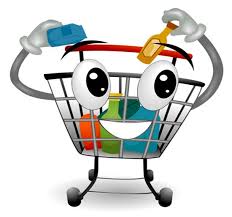 Thank you to all our volunteers who helped out packing bags in Tesco last night. We raised £412.63 and €17.12 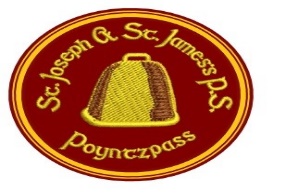 Well done!